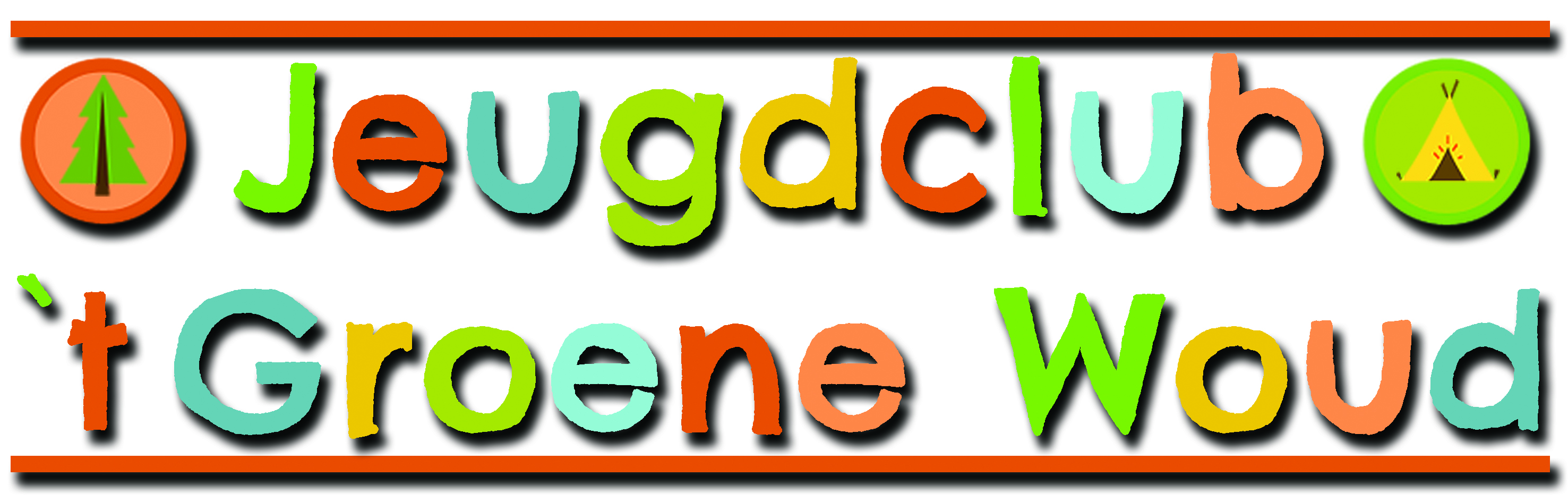 AanmeldingsformulierJa, ik wil graag lid worden van de Jeugdclub in Grubbenvorst! Naam: ………………………………………………………….
Geboortedatum: ……………………………………………….
Adres: ………………………………………Postcode: ……….Naam ouder(s)/verzorger(s): ………………………………….
…………………………… Telefoonnummer: …………………
Opmerkingen/bijzonderheden: ……………………………….
…………………………………………………………………
…………………………………………………………………
Dit aanmeldingsformulier dient ingeleverd te worden bij de leiding. U krijgt een factuur thuis gestuurd betreft de betaling van de contributie. Indien uw kind geen lid meer wenst te blijven, verzoeken wij u dit te melden bij de leiding of het bestuur.Belangrijk: Tijdens de Clubavonden en (proef)kampen kunnen foto’s worden gemaakt, welke op onze website en Facebook-pagina geplaatst kunnen worden. Indien hier bezwaren tegen zijn, dan dient dit op dit formulier kenbaar gemaakt te worden.Namens leiding en bestuur: Heel veel plezier bij de Jeugclub!